PENGARUH KELUARGA BROKEN HOME TERHADAP PRESTASI BELAJAR SISWA MADRASAH ALIYAH AL-IKHLAS KECAMATAN SABULAKOA KABUPATEN KONAWE SELATAN 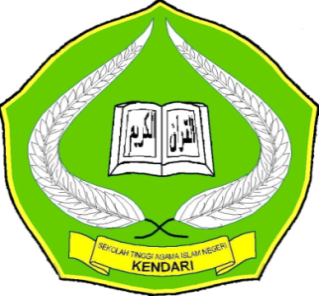 Skripsi ini Diajukan untuk Memenuhi Salah Satu Syarat Mencapai Gelar Sarjana Pendidikan Islam Pada Program Studi Pendidikan Agama Islam Oleh :SUCI NUR RAHMAWATINIM. 11010101015[FAKULTAS TARBIYAH DAN ILMU KEGURUAN PROGRAM STUDI PENDIDIKAN AGAMA ISLAM (PAI)INSTITUT AGAMA ISLAM NEGERIKENDARI2015KATA PENGANTARبسم الله الرحمن الرحيمالحمد لله رب العالمين و الصلاة و السلام على أشرف الأنبياء و المرسلين و على آله و أصحابه أجمعين. أما بعدPuji syukur senantiasa kita panjatkan atas kehadirat Allah Swt, yang telah melimpahkan rahmat-Nya kepada seluruh manusia yang ada di muka bumi secara umum dan terkhus bagi penulis sendiri. Sholawat serta salah kami haturkan kepada baginda Rosulullah Saw, sebagai tokoh revolusioner yang telah merubah tatanan kehidupan dari kejahiliyaan menjadi hikmah dan tentram.    Rasa syukur tiada terkira bagi penulis yang telah menyelesaikan penelitian dan penulisan skripsi ini. Penulis menyadari bahwa dalam penulisan sekripsi ini tidak terlepas dari berbagai pihak yang telah memberikan dukungan serta bantuan, maka sepantasnya penulis mengucapkan terima kasih dan penghargaan yang setinggi-tingginya terutamanya kepada :  Ayahanda Ali Fathu Sofyan dan Ibunda Suarnani yang telah memberikan dukungan materil dan  moril serta doa yang tulus ikhlas kepada penulis. Bapak Dr. H. Nur Alim, M.Pd selaku rektor IAIN Kendari yang telah memberikan dukungan sarana dan fasilitas serta kebijakan yang mendukung penyelesaian studi penulis.Ibu Dra. Hj. Kuraedah, M.Ag selaku dekan Tarbiyah dan Ilmu Keguruan yang telah memberikan dukungan sarana dan kebijakan dalam studi penyelesaian seluruh mahasiswa jurusan Tarbiyah. Bapak Drs. Masdin, M.Pd selaku ketua Jurusan Pendidikan Agama Islam, yang gigih mengarahkan dan memberikan dukungan kepada peneliti dalam menyelesaikan studi.Kedua dosen pembimbing penulis, yaitu ibu Dra. Marlina Ghazali, M.Pd.I dan ibu Dra. Rahmawati, M.Pd, yang tak pernah bosan dan lelah dalam memberikan petunjuk dan bimbingan  kepada penulis dalam penyusunan skripsi ini. Bapak Burhan,S.Si,M.Sc, yang bersedia membimbing dan memberikan masukan kepada penulis.Kepada seluruh staf Jurusan Tarbiyah yang ramah dan cekatan dalam melayani setiap keluhan penulis dalam menyelesaikan skripsi.Bapak Karman, S.Ag selaku kepala Sekolah Madrasah Aliyah Al-Ikhlas beserta rekan-rekannya yang telah memberikan kesempatan kepada penulis untuk menjadikan sekolahnya sebagai objek penelitian studi akhir penulis. Kakak Yuswanto, S.Pd.I, M.Pd, yang telah membantu mengoreksi skripsi penulis dan tak lelah memberikan masukannya kepada penulis.10.Kepada seluruh rekan-rekan mahasiswa Prodi PAI Angkatan 2011, terima kasih atas dukungan moril dan materilnya. Semoga kebersamaan kita membawa kenangan indah dan bermanfaat. Mohon maaf atas segala salah dan khilafku.Kepada sahabat-sahabat penulis di BTN Beringin, Asrama Putra Kembar dan Barokah yang selalu menghibur ketika penulis dalam menghadapi sebuah masalah. Penulis berharap semoga bantuan dan berbagai upaya yang telah disumbangkan kepada penulis mendapat pahala yang setimpal disisi Allah Swt dan tetap mendapat lindungan-Nya dalam menjalankan aktivitas sehari-hari. Akhirnya penulis memohon ampunan kepada Allah Swt atas segala hilaf  baik yang disengaja maupun yang tidak disengaja. 	Kendari, 9 Oktober 2015	Penulis	Suci Nur Rahmawati							     NIM : 011010101015PENGESAHAN SKRIPSI 	Skripsi yang berjudul Pengaruh Keluarga Broken Home Terhadap Prestasi Belajar Siswa Aliyah Al-Ikhlas Kecamatan Sabulakoa Kabupaten Konawe Selatan, yang disusun oleh saudari Suci Nur Rahmawati, NIM : 11010101015, mahasiswa Program Studi Pendidikan Agama Islam pada Jurusan Tarbiyah IAIN Sultan Qaimuddin Kendari telah diuji dan dipertanggung jawabkan dalam sidang Munaqasyah yang diselenggarakan pada Hari Jum’at, 9 September 2015 M, dan dinyatakan telah dapat diterima sebagai salah satu syarat untuk memperoleh gelar Sarjana Pendidikan Islam pada Program Studi Pendidikan Agama Islam, dengan beberapa perbaikan.							Kendari, 9 November 2015DEWAN PENGUJI 							Diketahui Oleh : 							Ketua STAIN Sultan Qaimuddin 							Kendari 							Dr. H. Nur Alim, M.Pd							NIP. 196505041991031005ABSTRAKSuci Nur Rahmawati, NIM. 11010101015, ”Pengaruh Keluarga Broken Home Terhadap Prestasi Belajar Siswa  Madrasah Aliyah Al-ikhlas  Kecamatan Sabulakoa Kabupaten Konawe  Selatan” (di bimbing oleh Dra. Marlina Ghazali, M. Pd. I dan Dra. Rahmawati, M. Pd).Rumusan masalah dalam penelitian ini adalah 1) Bagaimanakah gambaran siswa keluarga broken home di Madrasah Aliyah Al-ikhlas Kecamatan Sabulakoa Kabupaten Konawe Selatan. 2) Bagaimanakah prestasi belajar siswa keluarga broken home di Madrasah Aliyah Al-Ikhlas Sabulakoa Kab. Konsel. 3) Apakah ada pengaruh keluarga broken home terhadap prestasi belajar siswa Madrasah Aliyah Al-Ikhlas Sabulakoa Kab. Konsel. Dengan tujuan penelitian ini untuk mengetahui pengaruh keluarga Broken Home terhadap Prestasi belajar siswa Madrasah Aliyah Al-ikhlas Kecamatan Sabulakoa Kabupaten Konawe Selatan.Metode penelitian yang digunakan adalah metode penelitian kuantitatif yakni suatu proses menemukan pengetahuan dengan menggunakan analisis statistik sebagai alat menemukan keterangan mengenai apa yang ingin diketahui. Penelitian ini menggunakan dua variable yaitu Variable bebas (X) yaitu Keluarga Broken Home dan Variable terikat (Y) yaitu prestasi belajar siswa Madrasah Aliyah Al-ikhlas Kecamatan Sabulakoa Kabupaten Konawe Selatan. Populasi dalam penelitian ini adalah seluruh siswa siswi  Madrasah Aliyah Al-ikhlas yang berjumlah 83 orang karna melihat semakin banyaknya jumlah siswa Madrasah Aliyah dari tahun ketahun, oleh karena itu peneliti menggunakan metode pengambilan data secara acak (random sampling). Adapun tekhnik pengumpulan data yang digunakan adalah Observasi, Angket, Dokumentasi. Tekhnik analisis data yang digunakan dalam penelitian ini adalah menggunakan analisis deskriptif.Berdasarkan  hasil uji signifikan distribusi frekuwensi diperoleh F (0.05.83) = 4,15 sehingga thitung>ttabel yaitu 4,44>1,671 pada α = 0,05, artinya kofisien korelasi X dan Y adalah positif/signifikan. Dengan kata lain karena thitung > r, atau 4,44 > 0,220, maka kofisien korelasi antara variabel X dan Y adalah signifikan, sehingga dapat dikatakan terdapat pengaruh yang sangat kuat antara keluarga broken home dengan prestasi belajar siswa Aliyah Al-Ikhlas Sabulakoa Kab. Konawe Selatan.Ketua 		: Anggota	: Dra. Marlina, M.PdDra. Rahmawati, M.PdBurhan, S.Si, M.ScZulaeha, M.Ag Dr. H. Herman,M.Pd.I(......................................)(......................................)(......................................)(......................................)(......................................)